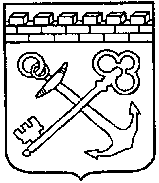 АДМИНИСТРАЦИЯ ЛЕНИНГРАДСКОЙ ОБЛАСТИКОМИТЕТ ПО ПРИРОДНЫМ РЕСУРСАМ ЛЕНИНГРАДСКОЙ ОБЛАСТИПРИКАЗ от «___» ______________ 2020 года  № ____О признании утратившими силу отдельных приказов Комитета по природным ресурсам Ленинградской области В связи с внесением изменением в приказ Минприроды России от 25.12.2018 №684 «Об утверждении содержания ходатайства о переводе земель лесного фонда в другую категорию и состава прилагаемых к нему документов» (приказ Минприроды России от 12.08.2020 №590), в целях приведения в соответствии с действующим законодательством приказываю: 1. Признать утратившими силу:приказ комитета по природным ресурсам Ленинградской области от 14.02.2019 №2 «Об утверждении административного регламента Комитета по природным ресурсам Ленинградской области предоставления государственной услуги "Обеспечение выбора участка земель лесного фонда, расположенного на территории Ленинградской области, перевод которого предполагается осуществить из земель лесного фонда в земли иных (других) категорий;приказ комитета по природным ресурсам Ленинградской области от 30.07.2019 №15 «О внесении изменений в приказ Комитета по природным ресурсам Ленинградской области от 14.02.2019 №2 «Об утверждении административного регламента Комитета по природным ресурсам Ленинградской области предоставления государственной услуги «Обеспечение выбора участка земель лесного фонда, расположенного на территории Ленинградской области, перевод которого предполагается осуществить из земель лесного фонда в земли иных (других) категорий»;приказ комитета по природным ресурсам Ленинградской области от 10.02.2020 №12 «О внесении изменений в приказ Комитета по природным ресурсам Ленинградской области от 14.02.2019 №2 «Об утверждении административного регламента Комитета по природным ресурсам Ленинградской области предоставления государственной услуги «Обеспечение выбора участка земель лесного фонда, расположенного на территории Ленинградской области, перевод которого предполагается осуществить из земель лесного фонда в земли иных (других) категорий».2. Настоящий приказ вступает в силу с даты его подписания и распространяет свое действие на правоотношения, возникшие с 04 декабря 2020 года.Председатель Комитета                                                                  П.А. НемчиновСогласовано:Первый заместитель председателя Комитета-Начальник департамента лесного комплекса ________________ А.А. Эглит                                                                                                                           (подпись)Начальник отдела правовогообеспечения и делопроизводства_______________________Е.Ю. Машкина                                                                                                          (подпись)Подготовлено: Иванова М. А.